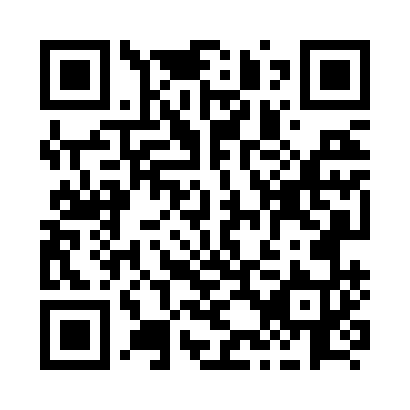 Prayer times for Rohallion, Ontario, CanadaMon 1 Jul 2024 - Wed 31 Jul 2024High Latitude Method: Angle Based RulePrayer Calculation Method: Islamic Society of North AmericaAsar Calculation Method: HanafiPrayer times provided by https://www.salahtimes.comDateDayFajrSunriseDhuhrAsrMaghribIsha1Mon3:425:351:206:419:0510:582Tue3:435:361:206:419:0510:573Wed3:445:371:216:419:0410:574Thu3:455:371:216:419:0410:565Fri3:465:381:216:419:0410:566Sat3:475:391:216:419:0310:557Sun3:485:391:216:419:0310:548Mon3:495:401:216:419:0210:539Tue3:505:411:226:409:0210:5210Wed3:525:421:226:409:0110:5111Thu3:535:421:226:409:0110:5012Fri3:545:431:226:409:0010:4913Sat3:565:441:226:399:0010:4814Sun3:575:451:226:398:5910:4715Mon3:585:461:226:398:5810:4516Tue4:005:471:226:388:5710:4417Wed4:015:481:226:388:5710:4318Thu4:035:491:226:388:5610:4119Fri4:045:501:236:378:5510:4020Sat4:065:511:236:378:5410:3921Sun4:075:521:236:368:5310:3722Mon4:095:531:236:368:5210:3623Tue4:105:541:236:358:5110:3424Wed4:125:551:236:358:5010:3325Thu4:145:561:236:348:4910:3126Fri4:155:571:236:338:4810:2927Sat4:175:581:236:338:4710:2828Sun4:195:591:236:328:4610:2629Mon4:206:001:236:318:4510:2430Tue4:226:011:236:318:4310:2231Wed4:246:021:236:308:4210:21